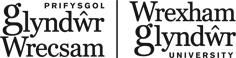 Polisi Diogelu Plant ac Amddiffyn Oedolion Agored i NiwedDATGANIAD O FWRIADMae Prifysgol Glyndŵr Wrecsam yn credu ei bod hi’n annerbyniol i blentyn neu berson ifanc brofi camdriniaeth o unrhyw fath, ac yn cydnabod ei chyfrifoldeb i ddiogelu lles plant yng nghymuned y Brifysgol a’r rhai sy’n dod mewn cyswllt â gweithgareddau’r Brifysgol. (Dylid nodi hefyd fod y polisi a’r gweithdrefnau cysylltiedig yn berthnasol i Amddiffyn Oedolion Agored i Niwed.) Er mwyn gwneud hynny, bydd yn sicrhau:Bod pob aelod staff yn ymwybodol o’u cyfrifoldebau o ran diogelu. Bod gweithdrefnau cadarn ar waith er mwyn mynd i’r afael â phryderon, honiadau neu ddatgeliadau o gamdriniaeth neu fod yn agored i radicaleiddio.Bod hyfforddiant neu ganllawiau yn cael eu trefnu ar gyfer pob aelod staff o ran diogelu, gan gynnwys canfod camdriniaeth, esgeulustod a bod yn agored i radicaleiddio.Gwiriadau priodol mewn perthynas ag aelodau staff a gwirfoddolwyr sydd ynghlwm wrth weithgareddau rheoleiddedig gyda phlant dan 18 oed ac oedolion agored i niwed. Dull diogelu sy’n lleihau risg a hyrwyddo diogelwch ledled y Brifysgol.  Bod y polisi’n cael ei adolygu’n rheolaidd ac yn parhau i fodloni disgwyliadau canllawiau a deddfwriaeth berthnasol gan gynnwys; Canllawiau’r Ddyletswydd Atal ar gyfer Cymru a Lloegr (2015); Deddf Gwrthderfysgaeth a Diogelwch (2015); Lle bo’n briodol, cydweithio â chyrff sydd â dyletswyddau dan Ddeddf Plant 1989, 2004 a 2006; Deddf Diogelu Grwpiau Agored i Niwed 2006.1.2	Rydyn ni’n cydnabod fod gennym gyfrifoldeb sylfaenol i ddarparu amgylchedd ble gall unigolion o bob oed, waeth os ydynt yn staff, myfyrwyr, prentisiaid neu ymwelwyr, weithio, dysgu a datblygu mewn amgylchedd diogel.  1.3	Mae’r polisi hwn yn mynd y tu hwnt i ymrwymiadau cyfreithiol sylfaenol y Brifysgol ac yn ceisio adlewyrchu canllawiau diogelu cyffredinol ac arfer da ynghylch y sector addysg uwch.  CWMPASMae’r gweithdrefnau hyn yn nodi’r trefniadau y mae’r Brifysgol wedi’u rhoi ar waith i ddiogelu plant (h.y. o dan 18 oed) a/neu oedolion agored i niwed (sy’n cael eu diffinio fel “oedolion agored i niwed” yn unol â deddfwriaeth sydd ar waith yn y DU ar hyn o bryd) o fewn cymuned y Brifysgol.  Mae dull y Brifysgol yn adlewyrchu’r cyd-destun cyfreithiol a hefyd yn ystyried canllawiau perthnasol ac arfer da ynghylch y sector addysg. Mae’r materion a’r gweithgareddau canlynol o fewn cwmpas y polisi hwn:Gweithgareddau allgymorth a recriwtio sy’n ymwneud â phlant neu oedolion agored i niwed Lleoliadau gwaith sy’n ymwneud â phlant neu oedolion agored i niwed (gan gynnwys mewn Is-gyfarwyddiaethau / adrannau gweithredol) gan gynnwys lleoliadau Turing a Taith Derbyn myfyrwyr dan 18 oed ar adeg ymrestru Llety’r brifysgol i fyfyrwyr o dan 18 oed ar ddyddiad symud i’r llety Cymorth a gwasanaethau i fyfyrwyrCyfleusterau chwaraeonGweithgareddau mewn YsgolionYsgolheigion bachXplore!Materion cyflogaeth staffMae polisi’r Brifysgol wedi’i ategu gan gyfres o weithdrefnau gweithredol sy’n ymwneud â’r gweithgareddau uchod. 2.3 	Mae’r polisi hwn yn darparu canllawiau ar ein gweithdrefnau mewnol, ond hefyd yn cydnabod y gallai fod yn briodol mewn amgylchiadau penodol er mwyn adrodd am bryderon diogelu ynghylch plant neu Oedolion mewn Perygl i ystod o asiantaethau allanol. 2.4 	Mae’r Brifysgol yn cydnabod y gall pobl ifanc fod mewn perygl o gael eu tynnu i mewn i syniadaethau eithafol, a all arwain at risg o radicaleiddio. Yng nghyd-destun Polisi Diogelu’r Brifysgol, ystyrir bod y risg o gael eu tynnu i mewn i syniadaethau eithafol a radicaleiddio yn bryder diogelu sylweddol, sydd mor sylweddol â mathau eraill o gamdriniaeth a cham-drin plant ac Oedolion Agored i Niwed. Byddai pryder diogelu fel hyn yn berthnasol i gylch gwaith Prevent @ WGU (DOLEN) NODI PRYDERON DIOGELUEgwyddorion Allweddol:Bydd y Brifysgol yn ystyried pob pryder diogelu, gan gynnwys amheuon a honiadau o gam-fanteisio, niwed neu gam-drin (gan gynnwys radicaleiddio) o ddifrif, a bydd yn adrodd am bryderon yn gyflym.Bydd y Brifysgol yn sicrhau bod pryderon ar waith i wirio addasrwydd staff a myfyrwyr y mae eu dyletswyddau a chyfrifoldebau yn cynnwys cyswllt rheolaidd neu oruchwylio plant neu oedolion a allai fod yn agored i niwed. Bydd y Brifysgol yn sicrhau bod gwiriadau addasrwydd yn cael eu cynnal o ran staff a myfyrwyr, gan gynnwys gwiriadau cofnodion troseddol a gwiriadau eraill lle bo’n briodol. Nodir manylion am y prosesau hyn yng Ngweithdrefn Gwasanaeth Datgelu a Gwahardd (DBS) y Brifysgol a Datganiad Polisi Recriwtio a Chyflogi Cyn-droseddwyr. Bydd atgyfeiriadau diogelu yn cael eu cyflwyno i’r awdurdod perthnasol ar sail risg sydd wedi’i nodi a’i hystyried. Bydd staff y Brifysgol sy’n delio â myfyrwyr neu aelodau staff sy’n destun pryderon diogelu yn ystyried pa gymorth all gael ei gynnig iddynt o fewn y Brifysgol (e.e. Adran AD i staff a Myfyrwyr a Bywyd Campws i fyfyrwyr) ac yn allanol (e.e. atgyfeirio at feddygon teulu lleol, gwasanaethau iechyd meddwl neu Iechyd Galwedigaethol (os ydyn nhw’n aelod staff)). Rhaid i ymchwil sy’n cynnwys plant neu oedolion agored i niwed gydymffurfio â Gweithdrefn Moeseg Ymchwil y Brifysgol. Bydd gwiriadau DBS yn cael eu cynnal ynghylch unigolion sydd ynghlwm wrth ymchwil o’r fath lle mae’r gyfraith yn caniatáu. Gellid ceisio canllawiau ar hyn gan y Cadeirydd Pwyllgor Moeseg Ymchwil perthnasol.Nid yw’n bosibl gwarantu cyfrinachedd pan fo pryder diogelu yn cael ei adrodd gan fod gan y Brifysgol ddyletswydd gofal tuag at staff, myfyrwyr neu ymwelwyr, ac mae’n bosibl y bydd angen i’r Brifysgol weithredu wrth dderbyn adroddiad am bryder diogelu a allai arwain at yr un peth yn cael ei adrodd i drydydd parti allanol. Fodd bynnag, bydd unrhyw adroddiadau’n cael eu trin yn sensitif a dim ond yn cael eu datgelu i’r bobl sydd angen cael gwybod am ddigwyddiad neu bryder, waeth os yw hynny’n fewnol neu’n allanol i’r Brifysgol. BETH YW PRYDER DIOGELU?Mae enghreifftiau o bryderon diogelu yn cynnwys, ond heb fod yn gyfyngedig i:Plentyn neu oedolyn yn honni camdriniaeth, niwed neu ymddygiad amhriodol arall.Mae myfyriwr neu aelod staff yn datgelu gwybodaeth amdanyn nhw eu hunain neu eraill sy’n codi pryderon posibl y gallai cyflawnwr posibl fod yn niweidio neu’n cam-drin unigolion agored i niwed neu blant sydd ynghlwm wrth weithgareddau’r Brifysgol. Mae amheuon neu bethau sy’n awgrymu fod plentyn neu oedolyn yn cael ei gam-drin neu ei niweidio, neu mewn perygl o gam-fanteisio, niwed neu gamdriniaeth (gan gynnwys radicaleiddio). Gall dangosyddion camdriniaeth neu niwed neu risg o gamdriniaeth neu niwed neu radicaleiddio fod yn anodd eu canfod, ac nid cyfrifoldeb aelodau staff yw penderfynu a yw plentyn neu oedolyn wedi cael ei gam-drin neu wedi bod yn agored i gamdriniaeth neu niwed, dim ond codi pryderon a allai fod ganddynt.Mae newidiadau amlwg yn edrychiad neu ymddygiad plentyn neu oedolyn a allai fod ynghlwm wrth gamfanteisio, niwed neu gamdriniaeth (gan gynnwys radicaleiddio). Mae pryder yn cael ei godi fod unigolyn yn cyflwyno risg o gamdriniaeth neu niwed tuag at blentyn neu oedolyn ynghylch, er enghraifft, ei h/euogfarnau troseddol, neu lawrlwytho, meddiannu neu ddyrannu lluniau amhriodol neu ddeunyddiau eithafol. Mae pryderon yn codi fod myfyriwr neu aelod o staff yn agored i radicaleiddio, ac mae risg o amlwg o gael ei dynnu i mewn i derfysgaeth. CADW GWYBODAETHMae’r Brifysgol yn cydymffurfio ag egwyddorion y Rheoliadau Diogelu Data Cyffredinol a Deddf Diogelu Data 2018 yn y ffordd y mae’n cadw ac yn gwaredu gwybodaeth bersonol.  Bydd cofnodion ysgrifenedig o unrhyw bryderon diogelu yn cael eu cadw cyn hired ag sydd angen at y diben y cafodd ei gaffael, neu fel sydd angen neu fel y caniateir yn ôl y gyfraith.  Bydd cofnodion ysgrifenedig o’r fath yn cael eu cadw’n ganolog ar system CRM MyConcern, ac ar wahân i gofnodion personol aelodau staff neu fyfyrwyr. HYFFORDDIANTBydd pob aelod staff a myfyrwyr y mae eu rolau a chyfrifoldebau’n cynnwys cyswllt rheolaidd gyda phlant ac unigolion sydd o bosibl yn agored i niwed yn cael hyfforddiant a chanllawiau sy’n briodol i’w rôl. Bydd pob aelod staff yn cael gwybod am y Polisi hwn a’r weithdrefn, a’r canllawiau perthnasol. ADOLYGU’R POLISI A’R WEITHDREFNBydd VCB yn adolygu’r polisi a’r weithdrefn hon bob tair blynedd, ac mae’n gyfrifol am oruchwylio a’i diweddaru yn enwedig o ran yr ymrwymiadau cyfreithiol a gofynion allanol eraill.  Mae materion cydraddoldeb wedi’u hystyried wrth ddatblygu’r polisi hwn, ac mae’r holl nodweddion gwarchodedig wedi’u hystyried yn rhan o’r Dadansoddiad Cydraddoldeb a gynhaliwyd. Mae cydymffurfiaeth â Safonau’r Gymraeg a darpariaeth o’r Gymraeg yn y Brifysgol wedi’u hystyried wrth ddatblygu’r polisi hwn. CANLLAWIAU8.1	Mae’r polisi hwn yn darparu’r fframwaith a’r cwmpas cyffredinol ynghylch dull y Brifysgol i ddiogelu plant ac Oedolion Agored i Niwed. Mae’r dogfennau cysylltiedig yn nodi canllawiau manwl ar rolau diogelu, prosesau a gweithdrefnau. Fodd bynnag, gall Arweinwyr Diogelu Dynodedig y Brifysgol roi cefnogaeth a chyngor penodol ynghylch gweithredu’r polisi hwn, a’r dyletswyddau sy’n berthnasol iddo. PENNAWD RHEOLIPENNAWD RHEOLIPENNAWD RHEOLIPENNAWD RHEOLIPENNAWD RHEOLIAdranSwyddfa’r Is-ganghellorSwyddfa’r Is-ganghellorSwyddfa’r Is-ganghellorSwyddfa’r Is-ganghellorAwdurPennaeth AD - Gweithrediadau a SystemauPennaeth AD - Gweithrediadau a SystemauPennaeth AD - Gweithrediadau a SystemauPennaeth AD - Gweithrediadau a SystemauAwdurdodwyd gan:VCBVCBVCBVCBGweithredir gan:AD a Gwasanaethau Myfyrwyr a Bywyd CampwsAD a Gwasanaethau Myfyrwyr a Bywyd CampwsAD a Gwasanaethau Myfyrwyr a Bywyd CampwsAD a Gwasanaethau Myfyrwyr a Bywyd CampwsCyfeirnod y Polisi:POVCEX2223055POVCEX2223055POVCEX2223055POVCEX2223055Yn disodli:POPRVCEX1920042POPRVCEX1920042POPRVCEX1920042POPRVCEX1920042Rhif fersiwn:1Pwyllgor Cymeradwyo:VCBPwyll. P&CVCBPwyll. P&CDyddiad cymeradwyo:22.09.2227.10.22Rhif cofnod:22.07.0822.1222.07.0822.12Statws:CymeradwywydDyddiad gweithredu:Hydref 22Hydref 22Cyfnod cymeradwyo:3 blyneddDyddiad adolygu:Hydref 25Hydref 25Rwyf wedi cynnal prawf asesiad o'r effaith ar gydraddoldeb i helpu i ddiogelu rhag gwahaniaethu a hyrwyddo cydraddoldeb.Rwyf wedi cynnal prawf asesiad o'r effaith ar gydraddoldeb i helpu i ddiogelu rhag gwahaniaethu a hyrwyddo cydraddoldeb.Rwyf wedi cynnal prawf asesiad o'r effaith ar gydraddoldeb i helpu i ddiogelu rhag gwahaniaethu a hyrwyddo cydraddoldeb.Rwyf wedi cynnal prawf asesiad o'r effaith ar gydraddoldeb i helpu i ddiogelu rhag gwahaniaethu a hyrwyddo cydraddoldeb.Rwyf wedi ystyried effaith y Polisi/Strategaeth/Gweithdrefn (dileer fel y bo’n briodol) ar y Gymraeg a’r ddarpariaeth Gymraeg yn y Brifysgol.Rwyf wedi ystyried effaith y Polisi/Strategaeth/Gweithdrefn (dileer fel y bo’n briodol) ar y Gymraeg a’r ddarpariaeth Gymraeg yn y Brifysgol.Rwyf wedi ystyried effaith y Polisi/Strategaeth/Gweithdrefn (dileer fel y bo’n briodol) ar y Gymraeg a’r ddarpariaeth Gymraeg yn y Brifysgol.Rwyf wedi ystyried effaith y Polisi/Strategaeth/Gweithdrefn (dileer fel y bo’n briodol) ar y Gymraeg a’r ddarpariaeth Gymraeg yn y Brifysgol.